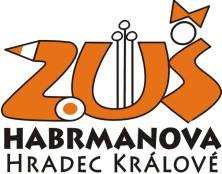 VÝSTAVY VO 2017 – 2018Kostel Sboru kněze Ambrože22.11.2017-25.1.2018Vernisáž: 22.11. v 17 hodinKnihovna města Hradec Králové – foyer 1.12.2017-31.1.2018Jídelna Bazalka – únor 2018Galerie U Přívozu – Závěrečná výstava16.4.-10.5.2018Vernisáž: 19./20.4. v 17 hodinAbsolventská výstava v galerii Magnet7.6.-21.6.2018Vernisáž: 8.6 v 17 hodinkaždý měsíc výstava v Galerii Magnet ve 2. patře ZUŠ